ULTRASOUND REFERRAL FORMWe are unable to accept referrals for patients under 18 years of age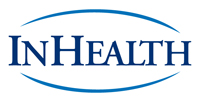 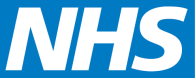 PATIENTPATIENTPATIENTPATIENTREFERRERREFERRERREFERRERREFERRERREFERRERREFERRERNHS NumberNameNameForenameGMC/HPC/NMC NoGMC/HPC/NMC NoSurnameAddressAddressAddressAddressAddressDate of BirthReferring PCT CodeReferring PCT CodeTelephone (Home)Referring Practice CodeReferring Practice CodeTelephone (Work)Telephone No.         (for urgent clinical findings)Telephone No.         (for urgent clinical findings)Telephone (Mobile)Fax No.Fax No.E-mail AddressNHS.net mail onlyNHS.net mail onlyGenderMale   Female Male   Female Male   Female EthnicityEthnicityPhysical/Communication difficulties (specify if any):Physical/Communication difficulties (specify if any):Physical/Communication difficulties (specify if any):Physical/Communication difficulties (specify if any):Wheelchair user?                  Yes The patient must be ambulant, or if a wheelchair user they must be able to transfer independently onto the examination couch.Wheelchair user?                  Yes The patient must be ambulant, or if a wheelchair user they must be able to transfer independently onto the examination couch.Wheelchair user?                  Yes The patient must be ambulant, or if a wheelchair user they must be able to transfer independently onto the examination couch.Wheelchair user?                  Yes The patient must be ambulant, or if a wheelchair user they must be able to transfer independently onto the examination couch.Wheelchair user?                  Yes The patient must be ambulant, or if a wheelchair user they must be able to transfer independently onto the examination couch.Wheelchair user?                  Yes The patient must be ambulant, or if a wheelchair user they must be able to transfer independently onto the examination couch.If interpreter required, language:If interpreter required, language:If interpreter required, language:If interpreter required, language:Wheelchair user?                  Yes The patient must be ambulant, or if a wheelchair user they must be able to transfer independently onto the examination couch.Wheelchair user?                  Yes The patient must be ambulant, or if a wheelchair user they must be able to transfer independently onto the examination couch.Wheelchair user?                  Yes The patient must be ambulant, or if a wheelchair user they must be able to transfer independently onto the examination couch.Wheelchair user?                  Yes The patient must be ambulant, or if a wheelchair user they must be able to transfer independently onto the examination couch.Wheelchair user?                  Yes The patient must be ambulant, or if a wheelchair user they must be able to transfer independently onto the examination couch.Wheelchair user?                  Yes The patient must be ambulant, or if a wheelchair user they must be able to transfer independently onto the examination couch.PRESENTING COMPLAINT & PROVISIONAL DIAGNOSISPlease provide as much relevant clinical information as possible to assist with the interpretation of the referral and images. GP referral guidelines are available from our website www.inhealthgroup.comDate of Referral:      PRESENTING COMPLAINT & PROVISIONAL DIAGNOSISPlease provide as much relevant clinical information as possible to assist with the interpretation of the referral and images. GP referral guidelines are available from our website www.inhealthgroup.comDate of Referral:      PRESENTING COMPLAINT & PROVISIONAL DIAGNOSISPlease provide as much relevant clinical information as possible to assist with the interpretation of the referral and images. GP referral guidelines are available from our website www.inhealthgroup.comDate of Referral:      PRESENTING COMPLAINT & PROVISIONAL DIAGNOSISPlease provide as much relevant clinical information as possible to assist with the interpretation of the referral and images. GP referral guidelines are available from our website www.inhealthgroup.comDate of Referral:      PRESENTING COMPLAINT & PROVISIONAL DIAGNOSISPlease provide as much relevant clinical information as possible to assist with the interpretation of the referral and images. GP referral guidelines are available from our website www.inhealthgroup.comDate of Referral:      PRESENTING COMPLAINT & PROVISIONAL DIAGNOSISPlease provide as much relevant clinical information as possible to assist with the interpretation of the referral and images. GP referral guidelines are available from our website www.inhealthgroup.comDate of Referral:      PRESENTING COMPLAINT & PROVISIONAL DIAGNOSISPlease provide as much relevant clinical information as possible to assist with the interpretation of the referral and images. GP referral guidelines are available from our website www.inhealthgroup.comDate of Referral:      PRESENTING COMPLAINT & PROVISIONAL DIAGNOSISPlease provide as much relevant clinical information as possible to assist with the interpretation of the referral and images. GP referral guidelines are available from our website www.inhealthgroup.comDate of Referral:      PRESENTING COMPLAINT & PROVISIONAL DIAGNOSISPlease provide as much relevant clinical information as possible to assist with the interpretation of the referral and images. GP referral guidelines are available from our website www.inhealthgroup.comDate of Referral:      PRESENTING COMPLAINT & PROVISIONAL DIAGNOSISPlease provide as much relevant clinical information as possible to assist with the interpretation of the referral and images. GP referral guidelines are available from our website www.inhealthgroup.comDate of Referral:      Investigation(s) Required: tick investigation required; please indicate which side of body and body part where appropriate.Investigation(s) Required: tick investigation required; please indicate which side of body and body part where appropriate.Investigation(s) Required: tick investigation required; please indicate which side of body and body part where appropriate.Investigation(s) Required: tick investigation required; please indicate which side of body and body part where appropriate.Investigation(s) Required: tick investigation required; please indicate which side of body and body part where appropriate.Investigation(s) Required: tick investigation required; please indicate which side of body and body part where appropriate.Investigation(s) Required: tick investigation required; please indicate which side of body and body part where appropriate.Investigation(s) Required: tick investigation required; please indicate which side of body and body part where appropriate.Investigation(s) Required: tick investigation required; please indicate which side of body and body part where appropriate.Investigation(s) Required: tick investigation required; please indicate which side of body and body part where appropriate.General Ultrasound Clinic:General Ultrasound Clinic:General Ultrasound Clinic:Musculoskeletal Clinic:Musculoskeletal Clinic:Musculoskeletal Clinic:Musculoskeletal Clinic:Vascular Clinic:Vascular Clinic:Vascular Clinic:Upper Abdomen (will include abdominal aorta)Upper Abdomen (will include abdominal aorta)Musculoskeletal (indicate specific area/joint)---------------------------------------------Musculoskeletal (indicate specific area/joint)---------------------------------------------L   RL   RDoppler – Carotid ArteriesDoppler – Carotid ArteriesFemale Pelvis (will include TVS if indicated)Female Pelvis (will include TVS if indicated)Suspected hernia:Groin & Inguinal RegionAnterior Abdominal WallSuspected hernia:Groin & Inguinal RegionAnterior Abdominal WallL  RL  RDoppler – Lower Limb ArteriesDoppler – Lower Limb ArteriesL  RUrinary Tract(for male patients prostate will be included)Urinary Tract(for male patients prostate will be included)Superficial lumps/bumps*no breast, axilla, groin or neck masses--------------------------------------------------Superficial lumps/bumps*no breast, axilla, groin or neck masses--------------------------------------------------Doppler – Lower Limb VeinsDoppler – Lower Limb VeinsL  RTestesTestesSuperficial lumps/bumps*no breast, axilla, groin or neck masses--------------------------------------------------Superficial lumps/bumps*no breast, axilla, groin or neck masses--------------------------------------------------Doppler – Lower Limb VeinsDoppler – Lower Limb VeinsL  RPlease post, fax or e-mail this form to the InHealth Patient Referral Centre:Sandbrook House, Sandbrook Way, Rochdale OL11 1RYTel: 0845 437 0347 Fax: 0845 437 0348 E-mail: INL.inhealthreferrals@nhs.netPlease post, fax or e-mail this form to the InHealth Patient Referral Centre:Sandbrook House, Sandbrook Way, Rochdale OL11 1RYTel: 0845 437 0347 Fax: 0845 437 0348 E-mail: INL.inhealthreferrals@nhs.netPlease post, fax or e-mail this form to the InHealth Patient Referral Centre:Sandbrook House, Sandbrook Way, Rochdale OL11 1RYTel: 0845 437 0347 Fax: 0845 437 0348 E-mail: INL.inhealthreferrals@nhs.netPlease post, fax or e-mail this form to the InHealth Patient Referral Centre:Sandbrook House, Sandbrook Way, Rochdale OL11 1RYTel: 0845 437 0347 Fax: 0845 437 0348 E-mail: INL.inhealthreferrals@nhs.netPlease post, fax or e-mail this form to the InHealth Patient Referral Centre:Sandbrook House, Sandbrook Way, Rochdale OL11 1RYTel: 0845 437 0347 Fax: 0845 437 0348 E-mail: INL.inhealthreferrals@nhs.netPlease post, fax or e-mail this form to the InHealth Patient Referral Centre:Sandbrook House, Sandbrook Way, Rochdale OL11 1RYTel: 0845 437 0347 Fax: 0845 437 0348 E-mail: INL.inhealthreferrals@nhs.netPlease post, fax or e-mail this form to the InHealth Patient Referral Centre:Sandbrook House, Sandbrook Way, Rochdale OL11 1RYTel: 0845 437 0347 Fax: 0845 437 0348 E-mail: INL.inhealthreferrals@nhs.netPlease post, fax or e-mail this form to the InHealth Patient Referral Centre:Sandbrook House, Sandbrook Way, Rochdale OL11 1RYTel: 0845 437 0347 Fax: 0845 437 0348 E-mail: INL.inhealthreferrals@nhs.netwww.inhealthgroup.comVersion: Jan 2012www.inhealthgroup.comVersion: Jan 2012